INTERNATIONAL BEACH SAMBO TOURNAMENT   21/07/2018 Larnaca, CYPRUSDATE: 21/07/2018PRE-EVENT:13:00MAIN EVENT START: 17:00 WEIGH-INS: 21/07/2018 13:30-14:30International Beach Sambo Competitions MEN & WOMEN WEIGHT CATEGORIES (Kg): Men: -52, -62, -74, -90, +90Women: -48, -56, -64, -72, +72PLACE: 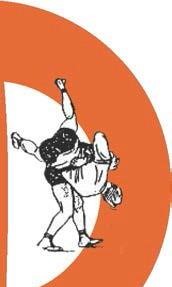 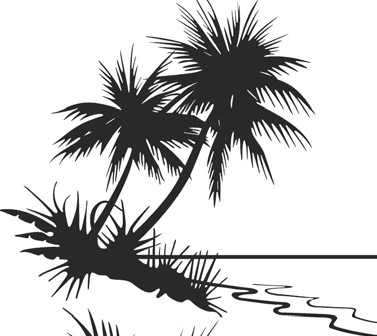 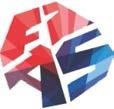 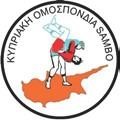 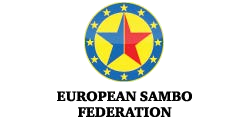 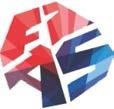 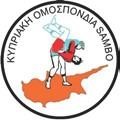 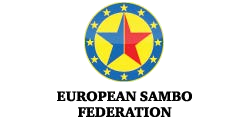 Finikoudes beach in Center of Larnaca City CONTEST SYSTEM: Official rules, FlAS beach Sambo All athletes must have an official Sambo uniform without Sambo shoes Application fees: € 15.00All participation applications must be sent to the following e-mail address: christinoscy@gmail.com using a specific form which will be sent to you Accommodation in Larnaca cost is:Double room Bed & Breakfast - 45€ per person per day Triple room Bed & Breakfast - 40€ per person per dayORGANIZER Cyprus Sambo Federation Phone: +357-99513619 / Fax: +357-22730617 E-mail: mariossambo@mail.ru Best regards, Organizing Committee Marios Andreou President of Cyprus Sambo Federation 